				Белгородский район, п. Майский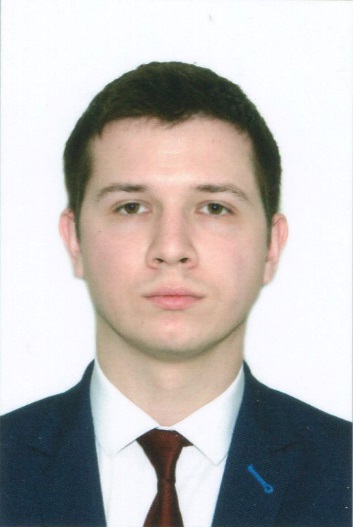   				Илья Романович Мельников  участник				2019 год Преподаваемые предметы: английский язык, немецкий языкучитель английского языка Другой язык – это другое видение жизни.Дата рождения: 09.11.1991Место работы: Муниципальное общеобразовательное учреждение «Майская гимназия Белгородского района Белгородской области»Педагогический стаж: 4 годаОбразование: НИУ «БелГУ», 2015 годУченая степень: -Почетные звания и награды: -Хобби: автомобили, аудиотехника, музыка, мир высоких технологий Педагогическое кредо: Знания не ради знаний, а ради человека.Сценические таланты: игра на фортепиано, выразительное чтениеСпортивные увлечения: футбол, велоспортПочему нравится работать в школе: Я люблю свой предмет и уверен, что его знание необходимо в современном мире Профессиональные и личностные ценности: честность, доброжелательность, взаимопонимание, взаимоуважение.Материалы заочного тура: Ссылка на интернет-ресурс: https://melnikovil.wixsite.com/english